臺南市政府麻豆區公所其他性別平等(非CEDAW)宣導辦理成果報告課室民政及人文課民政及人文課民政及人文課民政及人文課民政及人文課辦理日期110.5.8活動名稱愛家515幸福野餐趣愛家515幸福野餐趣愛家515幸福野餐趣愛家515幸福野餐趣愛家515幸福野餐趣宣導對象一般民眾宣導人數性別性別性別性別共計宣導媒材類別□講義   □文宣   □簡報□廣播錄音檔      □影片■其他：設攤問卷有獎徵答宣導人數女男男其他共計宣導媒材類別□講義   □文宣   □簡報□廣播錄音檔      □影片■其他：設攤問卷有獎徵答宣導人數5545450100宣導媒材類別□講義   □文宣   □簡報□廣播錄音檔      □影片■其他：設攤問卷有獎徵答宣導管道□網路平台(含FB、Line、Youtube、Instagram、Podcast等)□影片播放(廣告等)        □廣播            □電視牆■活動設攤   	          □競賽            □平面廣告空間□研討會、座談會、說明會  □辦理CEDAW實體課程、工作坊□其他______□網路平台(含FB、Line、Youtube、Instagram、Podcast等)□影片播放(廣告等)        □廣播            □電視牆■活動設攤   	          □競賽            □平面廣告空間□研討會、座談會、說明會  □辦理CEDAW實體課程、工作坊□其他______□網路平台(含FB、Line、Youtube、Instagram、Podcast等)□影片播放(廣告等)        □廣播            □電視牆■活動設攤   	          □競賽            □平面廣告空間□研討會、座談會、說明會  □辦理CEDAW實體課程、工作坊□其他______□網路平台(含FB、Line、Youtube、Instagram、Podcast等)□影片播放(廣告等)        □廣播            □電視牆■活動設攤   	          □競賽            □平面廣告空間□研討會、座談會、說明會  □辦理CEDAW實體課程、工作坊□其他______□網路平台(含FB、Line、Youtube、Instagram、Podcast等)□影片播放(廣告等)        □廣播            □電視牆■活動設攤   	          □競賽            □平面廣告空間□研討會、座談會、說明會  □辦理CEDAW實體課程、工作坊□其他______□網路平台(含FB、Line、Youtube、Instagram、Podcast等)□影片播放(廣告等)        □廣播            □電視牆■活動設攤   	          □競賽            □平面廣告空間□研討會、座談會、說明會  □辦理CEDAW實體課程、工作坊□其他______□網路平台(含FB、Line、Youtube、Instagram、Podcast等)□影片播放(廣告等)        □廣播            □電視牆■活動設攤   	          □競賽            □平面廣告空間□研討會、座談會、說明會  □辦理CEDAW實體課程、工作坊□其他______主要宣導的性別平等概念(可複選)主要宣導的性別平等概念(可複選)主要宣導的性別平等概念(可複選)□多元性別(認識LGBTI-女同志、男同志、雙性戀、跨性別和雙性人處境及保障其權益、尊重多元性別等)□促進女性參與STEM(科學、技術、工程、數學)領域□防治性別暴力□翻轉性別權力關係□杜絕數位性暴力■其他：職業不分性別：性別不是阻力盡情發揮潛力□多元性別(認識LGBTI-女同志、男同志、雙性戀、跨性別和雙性人處境及保障其權益、尊重多元性別等)□促進女性參與STEM(科學、技術、工程、數學)領域□防治性別暴力□翻轉性別權力關係□杜絕數位性暴力■其他：職業不分性別：性別不是阻力盡情發揮潛力□多元性別(認識LGBTI-女同志、男同志、雙性戀、跨性別和雙性人處境及保障其權益、尊重多元性別等)□促進女性參與STEM(科學、技術、工程、數學)領域□防治性別暴力□翻轉性別權力關係□杜絕數位性暴力■其他：職業不分性別：性別不是阻力盡情發揮潛力□多元性別(認識LGBTI-女同志、男同志、雙性戀、跨性別和雙性人處境及保障其權益、尊重多元性別等)□促進女性參與STEM(科學、技術、工程、數學)領域□防治性別暴力□翻轉性別權力關係□杜絕數位性暴力■其他：職業不分性別：性別不是阻力盡情發揮潛力□多元性別(認識LGBTI-女同志、男同志、雙性戀、跨性別和雙性人處境及保障其權益、尊重多元性別等)□促進女性參與STEM(科學、技術、工程、數學)領域□防治性別暴力□翻轉性別權力關係□杜絕數位性暴力■其他：職業不分性別：性別不是阻力盡情發揮潛力宣導媒材內容及宣導過程整體概述宣導媒材內容及宣導過程整體概述宣導媒材內容及宣導過程整體概述宣導媒材內容及宣導過程整體概述宣導媒材內容及宣導過程整體概述宣導媒材內容及宣導過程整體概述宣導媒材內容及宣導過程整體概述宣導媒材內容及宣導過程整體概述宣導媒材內容概述：職業不分性別平等;性別不是阻力盡情發揮潛力;性別平等從你我做起。宣導過程整體概述：本所於110年5月8日愛家515活動中藉由有獎徵答方式傳達職業的選擇，性別不是阻力的觀念，應勇敢逐夢，盡情發揮潛力，不管是男生或女生，只要有心，都能克服職業上的困難。本次宣導計有約100人次受益﹝男性約45人、女性約55人﹞。宣導媒材內容概述：職業不分性別平等;性別不是阻力盡情發揮潛力;性別平等從你我做起。宣導過程整體概述：本所於110年5月8日愛家515活動中藉由有獎徵答方式傳達職業的選擇，性別不是阻力的觀念，應勇敢逐夢，盡情發揮潛力，不管是男生或女生，只要有心，都能克服職業上的困難。本次宣導計有約100人次受益﹝男性約45人、女性約55人﹞。宣導媒材內容概述：職業不分性別平等;性別不是阻力盡情發揮潛力;性別平等從你我做起。宣導過程整體概述：本所於110年5月8日愛家515活動中藉由有獎徵答方式傳達職業的選擇，性別不是阻力的觀念，應勇敢逐夢，盡情發揮潛力，不管是男生或女生，只要有心，都能克服職業上的困難。本次宣導計有約100人次受益﹝男性約45人、女性約55人﹞。宣導媒材內容概述：職業不分性別平等;性別不是阻力盡情發揮潛力;性別平等從你我做起。宣導過程整體概述：本所於110年5月8日愛家515活動中藉由有獎徵答方式傳達職業的選擇，性別不是阻力的觀念，應勇敢逐夢，盡情發揮潛力，不管是男生或女生，只要有心，都能克服職業上的困難。本次宣導計有約100人次受益﹝男性約45人、女性約55人﹞。宣導媒材內容概述：職業不分性別平等;性別不是阻力盡情發揮潛力;性別平等從你我做起。宣導過程整體概述：本所於110年5月8日愛家515活動中藉由有獎徵答方式傳達職業的選擇，性別不是阻力的觀念，應勇敢逐夢，盡情發揮潛力，不管是男生或女生，只要有心，都能克服職業上的困難。本次宣導計有約100人次受益﹝男性約45人、女性約55人﹞。宣導媒材內容概述：職業不分性別平等;性別不是阻力盡情發揮潛力;性別平等從你我做起。宣導過程整體概述：本所於110年5月8日愛家515活動中藉由有獎徵答方式傳達職業的選擇，性別不是阻力的觀念，應勇敢逐夢，盡情發揮潛力，不管是男生或女生，只要有心，都能克服職業上的困難。本次宣導計有約100人次受益﹝男性約45人、女性約55人﹞。宣導媒材內容概述：職業不分性別平等;性別不是阻力盡情發揮潛力;性別平等從你我做起。宣導過程整體概述：本所於110年5月8日愛家515活動中藉由有獎徵答方式傳達職業的選擇，性別不是阻力的觀念，應勇敢逐夢，盡情發揮潛力，不管是男生或女生，只要有心，都能克服職業上的困難。本次宣導計有約100人次受益﹝男性約45人、女性約55人﹞。宣導媒材內容概述：職業不分性別平等;性別不是阻力盡情發揮潛力;性別平等從你我做起。宣導過程整體概述：本所於110年5月8日愛家515活動中藉由有獎徵答方式傳達職業的選擇，性別不是阻力的觀念，應勇敢逐夢，盡情發揮潛力，不管是男生或女生，只要有心，都能克服職業上的困難。本次宣導計有約100人次受益﹝男性約45人、女性約55人﹞。宣導活動照片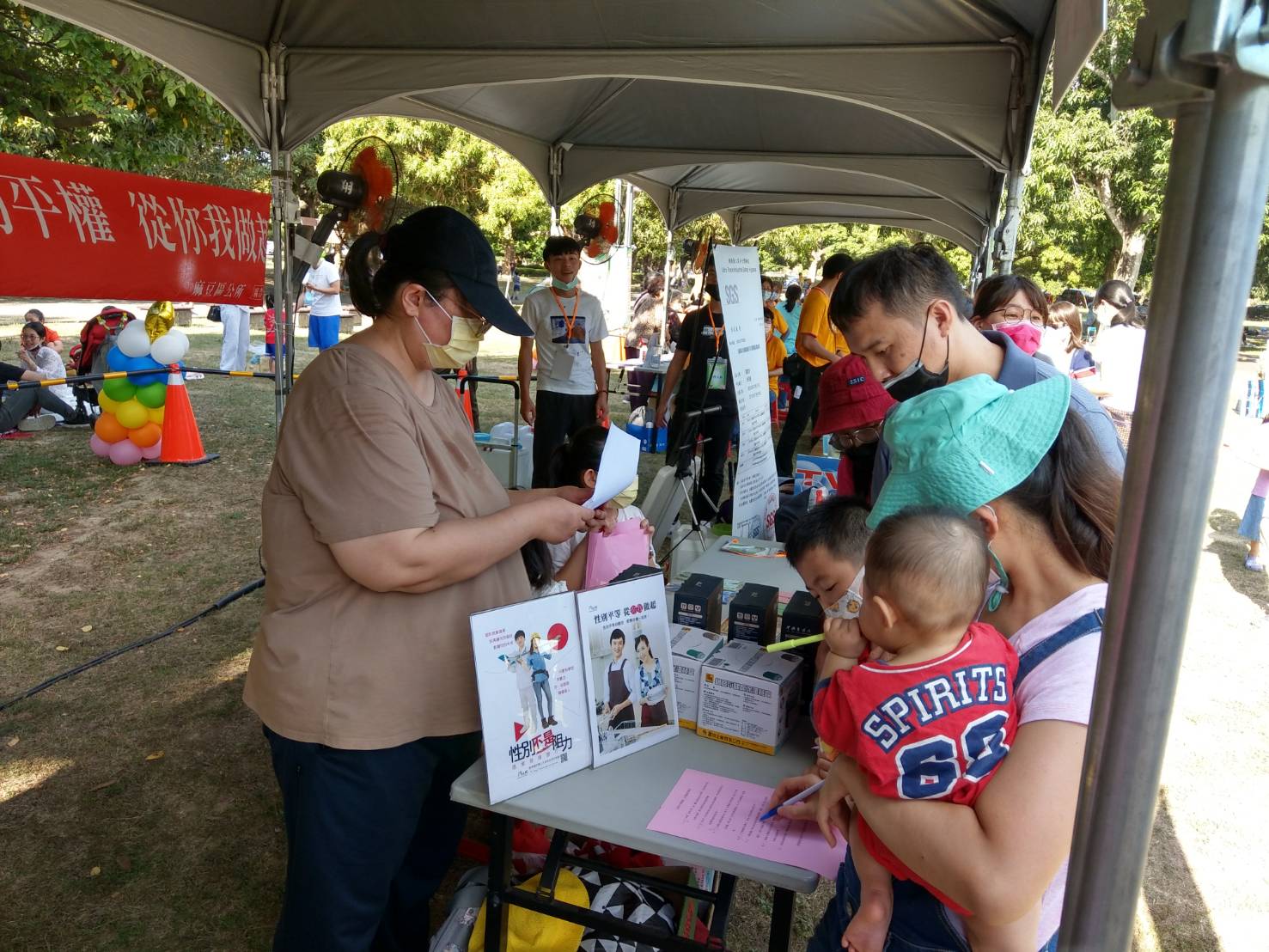 以問卷有獎徵答方式宣導性別平等觀念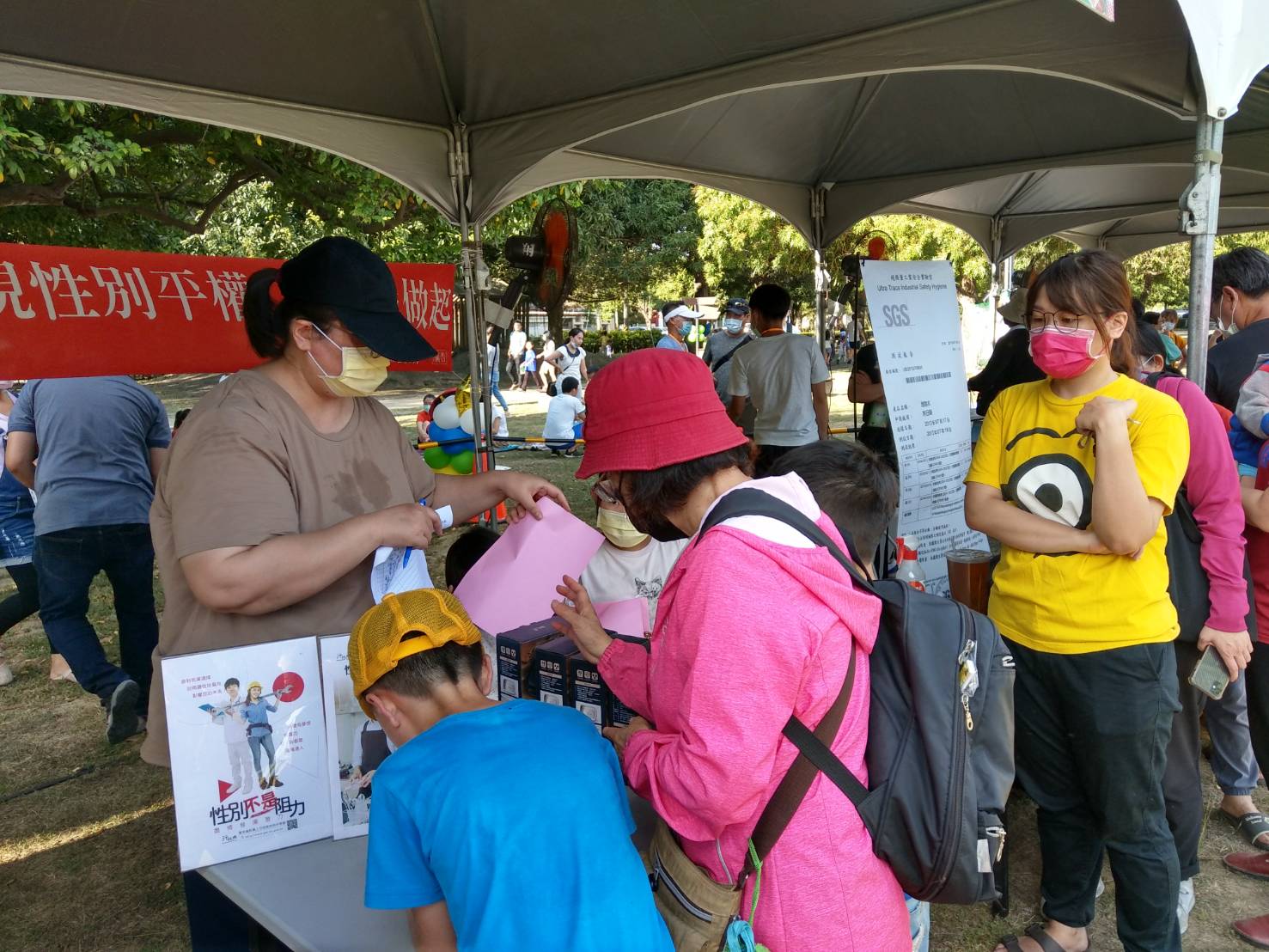 以問卷有獎徵答方式宣導性別平等觀念